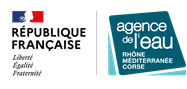 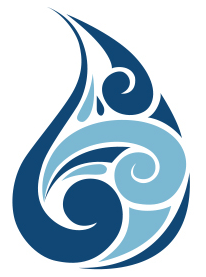 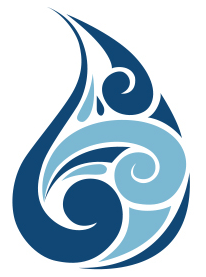 	CDA Prélèvement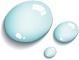 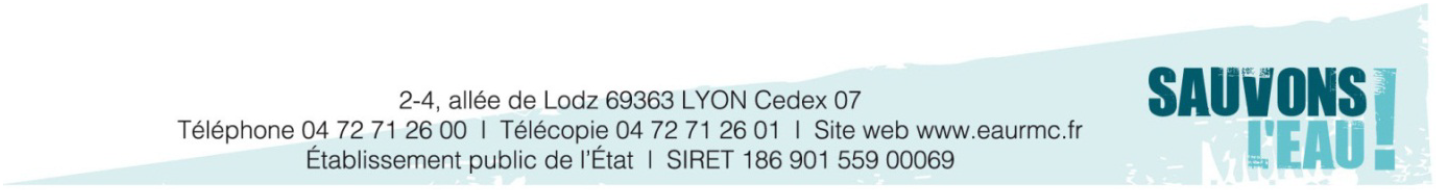 SommaireObjeCtIFS de l’interventionConformément à l’article 4 de l’arrêté ministériel du 19 Décembre 2011 relatif à la mesure des prélèvements d’eau (…), l’Agence de l’Eau Rhône Méditerranée Corse a décidé de confier à XXX un contrôle des dispositifs de mesure des volumes d’eau prélevés dans le milieu naturel pour alimenter le réseau de distribution de la commune de XXX située dans le département de XXX (XX).Ces dispositifs sont utilisés pour quantifier les volumes d’eau prélevés dans le milieu naturel et déclarés à l’agence de l’eau dans le cadre de la redevance pour prélèvement sur la ressource en eau.Les objectifs du diagnostic sur site des installations de mesure des volumes d’eau prélevés sont :la vérification de la conformité du montage, de l’exploitation et de l’entretien des installations de mesure au regard des normes et des règles de l’art en vigueur ;le contrôle de leur fonctionnement pendant 30 minutes au minimum, à l’aide d’un dispositif de comptage portatif installé en parallèle ; en cas d’impossibilité, une mesure comparative de volume sera effectuée par empotement ;l’examen des dispositions mises en place par le redevable pour assurer la fiabilité du fonctionnement de ses dispositifs de mesure ;l’adéquation du dispositif de mesure en regard de la nature de l’eau prélevée.Insérer quelques photos significatives du site.Renseignements générauxLe contrôle s’est déroulé le XX mois 2024 en présence de :Description du dispositif d’approvisionnement en eauPrésentation généralePrésentation du Contribuable : Activité, Nombre d’abonnés, linéaire de réseaux, exploitant(s), etc.Les points de prélèvementLe maître d’ouvrage exploite actuellement XX points de prélèvement.Prise dans la rivière XXXPrésentation générale du point de prélèvement : Nature de la ressource en eau, localisation, description de la prise d’eau (gravitaire, sous pression), nombre et types de compteurs, localisation du compteur par rapport à la prise d’eau, présence d’une surverse en amont, d’un dispositif de traitement (filtration, chloration, UV), d’un réservoir de stockage (capacité), etc…Insérer une carte de localisation du point de prélèvement et des compteurs (IGN au 1/25000)Insérer une photo du point de prélèvement, des surverses et des piquages non soumis à redevance.Puits dans la nappe alluviale XXXPrésentation générale du point de prélèvement : Nature de la ressource en eau, localisation, description de la prise d’eau (gravitaire, sous pression), nombre et types de compteurs, localisation du compteur par rapport à la prise d’eau, présence d’une surverse en amont, d’un dispositif de traitement (filtration, chloration, UV), d’un réservoir de stockage (capacité), etc…Insérer une carte de localisation du point de prélèvement et des compteurs (IGN au 1/25000)Insérer une photo du point de prélèvement, des surverses et des piquages non soumis à redevance.Schéma descriptif des réseaux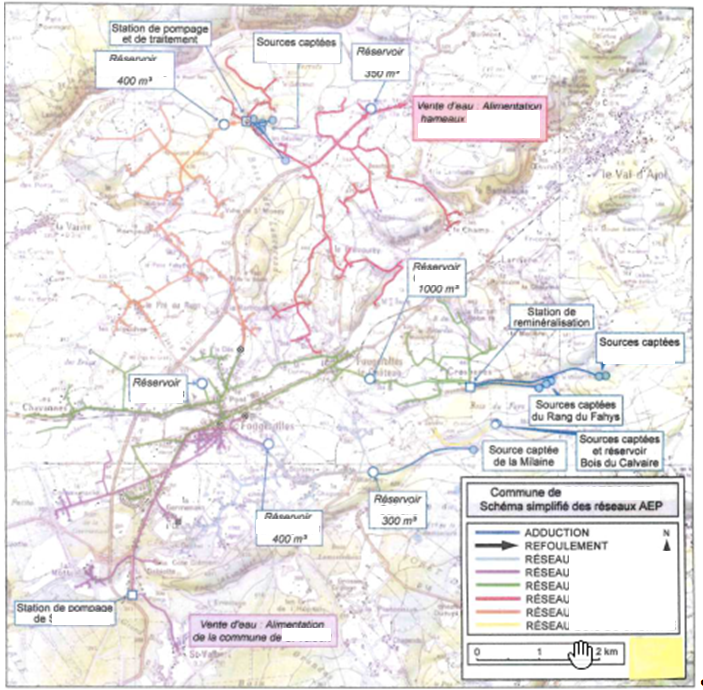 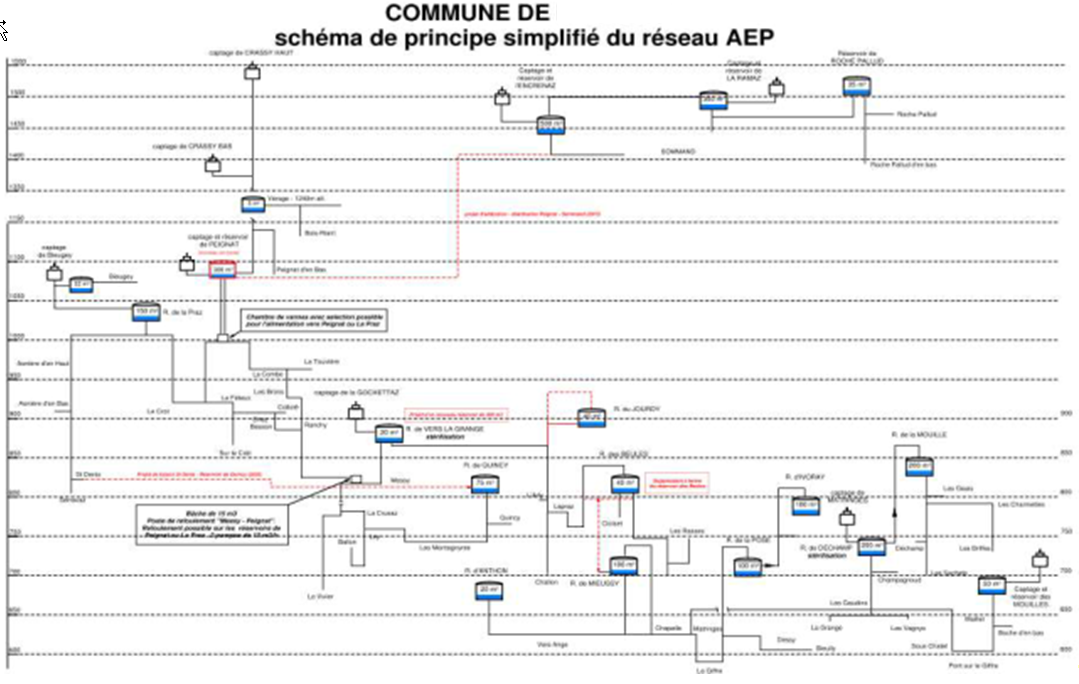 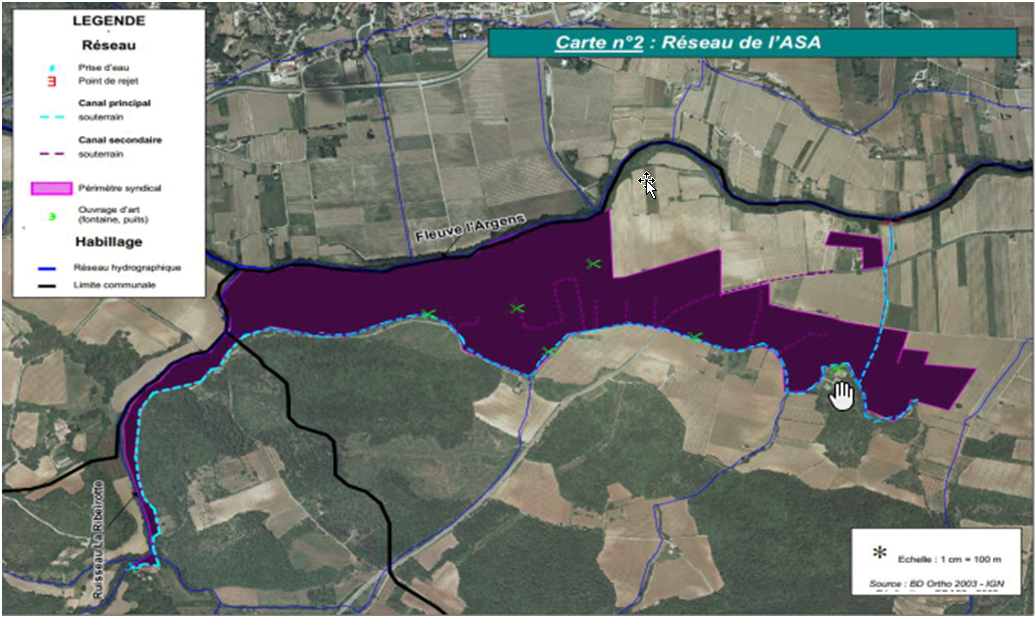 Les volumes d’eau prélevésLes volumes déclarés prélevés par le contribuable sont les suivants :Les compteurs contrôlésCompte tenu des dates de pose, des dates de vérification et des volumes annuels prélevés, les compteurs suivant ont été contrôlés :Compteur à la prise en rivière XXXCompteur au puits en nappe XXX (non contrôlé : date de dernière vérification < 7ans)Préciser les raisons pour lesquelles les compteurs de plus de 9 ans ou ayant une date de maintenance dépassée (tous les 7 ans) n’ont pas été contrôlés (manchette inaccessible, longueurs droites insuffisantes, débits / vitesses insuffisants, etc…). En l’absence de compteur, ou de compteur hors service, faire des préconisations pour l’installation d’une mesure directe et faire une mesure du volume max prélevé.Résultats des diagnostics sur siteCompteur XXXDescription du dispositif de mesureLa gamme de mesure est adaptée (ou non) au débit de la station de pompage (50 m3/h)Le dispositif est adapté (ou non) à la qualité de l’eau prélevée.Les conditions d’implantation du compteur sont conformes aux prescriptions du constructeur :Longueur droite amont > X DN, longueur droite aval > X DN ;Angles des divergents / convergents < 8° ;Montage vertical, canalisation en charge, absence de bulles d’air ;Présence d’un afficheur de proximité (vitesse, débit, volume).Résultats des mesures comparativesLors de l’opération effectuée le XX mois 2024, un essai de mesure comparative a été réalisé entre le dispositif de comptage existant sur site et un débitmètre portable à ultrasons (ULTRAFLUX Q14) que nous avons positionné sur une portion droite de canalisation située en amont du compteur existant, à l’emplacement indiqué sur la photographie ci-dessous :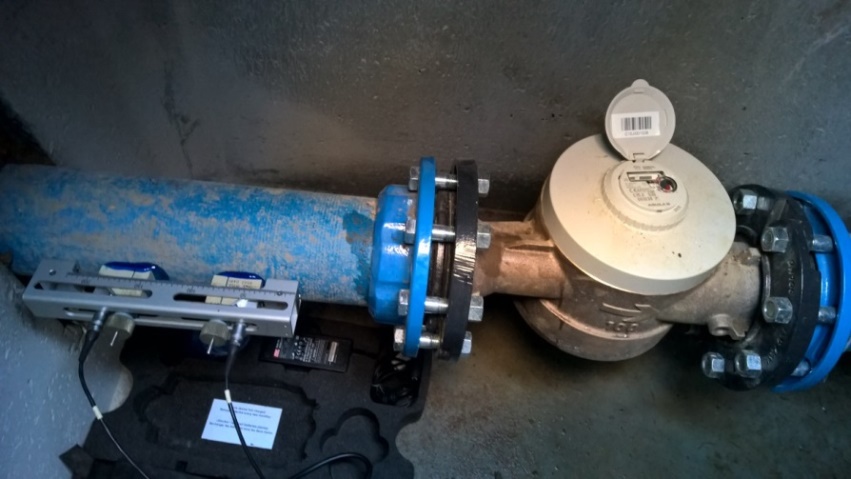 La configuration du débitmètre ultrasons de référence est la suivante :Les comparaisons de débits instantanés observés sont les suivantes :(*) : Cf. en annexe la courbe de débit(**) Calcul des écarts par rapport à la moyenne des deux mesuresA l’issue des 30 minutes de mesure, nous obtenons les résultats suivants :(**) : Calcul des écarts par rapport à la moyenne des deux mesuresL’écart constaté (0,93%) entre les deux appareils, lors du diagnostic de fonctionnement, est inférieur à 5% conformément aux exigences de l’article 5 de l’arrêté du 19 décembre 2011. Le dispositif de mesure en place est donc en capacité de produire des données fiables.Entretien et suivi du matériel installéLe contrôle a permis de s’assurer du maintien en bon état de fonctionnement des dispositifs de mesure des volumes d’eau prélevés. Le relevé mensuel des index, mis en œuvre depuis le début de la campagne 2015/2016, permet d’observer les éventuels cas de panne. Il convient de compléter ces relevés par des contrôles de cohérence des données d’un mois sur l’autre.Conclusions et préconisationsLe tableau ci-dessous synthétise les résultats des contrôles effectués sur site en 2024 :Le fonctionnement des dispositifs de mesure de débit équipant les points de prélèvement du contribuable est globalement performant. Cependant, il convient de modifier l’installation afin de comptabiliser les débits servant à alimenter la chloration (Cf. photo page XX).En application de l’article 4 de l’arrêté du 19 décembre 2011, le contribuable procédera à la remise à neuf ou en état d’origine de l’ensemble des dispositifs de mesure des volumes d’eau prélevés ou au diagnostic de leur fonctionnement sept ans après ce dernier diagnostic, soit au plus tard en 2031.Le guide des bonnes pratiques pour réaliser sur site les diagnostics de fonctionnement des dispositifs de mesure des volumes d’eau prélevé, ainsi que la liste des organismes habilités est disponible sur le site internet de l’agence de l’eau Rhône Méditerranée Corse (www.eaurmc.fr).Pour la déclaration à l’agence de l’eau, il convient de s’assurer que les données fournies sont bien issues des index relevés physiquement sur le dispositif de mesure de débit et non des index relevés à partir de la télétransmission. Ce sont ces données déclarées conformément à l’article L.213-11 du code de l’environnement qui servent au calcul de la redevance pour prélèvement sur la ressource en eau.Enfin, il a été constaté qu’aucune vérification n’est mise en œuvre par l’exploitant du réseau pour s’assurer de la cohérence des données mesurées. Ce type de contrôle (comparaison entre les compteurs de production et de distribution, calcul de ratios de prélèvement, comparaison d’un mois sur l’autre ou pour un même mois d’une année sur l’autre) est à mettre en œuvre selon une fréquence mensuelle.Dates et visas	Rapport produit le ….../..…./…….…..	Rapport validé le ….../..…./…….…..	Par Nom de l’intervenant	Par Nom du relecteur	Signature	SignatureAnnexesCourbe de débit - Compteur XXX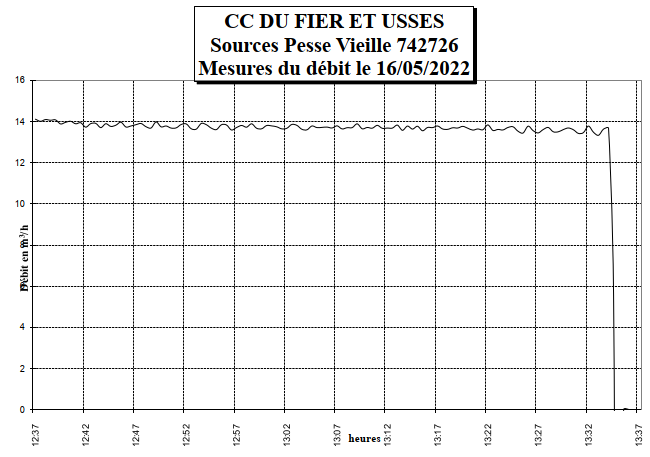 Nom du contribuableCommune (Département)N° Interlocuteur : XXXXXContrôle des dispositifs de mesuredes prélèvements en eauIntervention du ../../2024Organisme : NomIntervenant : NomN° de commande : XXXCONTRIBUABLE :CONTRIBUABLE :N° interlocuteur :XXXXXRaison sociale :Nom du représentant :Fonction :NomAdresse - Code Postal CommuneNom PrénomXXXMail :XXXTéléphone :XX.XX.XX.XX.XXEXPLOITANT :N° interlocuteur :XXXXXRaison sociale :Nom du représentant :Fonction :NomAdresse - Code Postal CommuneNom PrénomXXXMail :XXXTéléphone :XX.XX.XX.XX.XXORGANISME DE CONTROLE :ORGANISME DE CONTROLE :Raison sociale :Nom du représentant :XXXAdresse - Code Postal CommuneNom PrénomMail :XXXTéléphone	:XX.XX.XX.XX.XXorganisme public :organisme public :Raison sociale :Nom du représentant :Agence de l’eau rmcAdresse - Code Postal CommuneNom PrénomMail :XXXTéléphone	:XX.XX.XX.XX.XX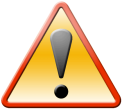 Signaler les éventuelles anomalies : dispositif de mesure indirecte (Ex : compteur horaire x débit des pompes), absence de dispositif de mesure des volumes d’eau prélevés, comptage partiel des volumes d’eau prélevés, compteur hors service, etc…Signaler les éventuelles anomalies : dispositif de mesure indirecte (Ex : compteur horaire x débit des pompes), absence de dispositif de mesure des volumes d’eau prélevés, comptage partiel des volumes d’eau prélevés, compteur hors service, etc…Libellé des compteursDate de poseDate de vérificationVolumes annuels prélevésVolumes annuels prélevésVolumes annuels prélevésLibellé des compteursDate de poseDate de vérification201820192020Compteur à la prise en rivière XXX01/01/190001/01/2000XX m3XX m3XX m3Compteur au puits en nappe XXX01/01/190001/01/2015XX m3XX m3XX m3XX m3XX m3XX m3XX m3XX m3XX m3TotalTotalTotalXX m3XX m3XX m3Signaler les éventuelles anomalies entre le décompte de redevance et les points de prélèvement / comptage identifiés sur le terrain. Préciser par ailleurs si les volumes déclarés prélevés correspondent bien aux relevés d’index des compteurs et non à des estimations ou bien à des données issues de la télésurveillance.N° AgenceN° AgenceXXXXXXTypeCompteur mécaniqueIndex le jour du contrôle2 826 m3MarqueDIEHL (ex SAPPEL)Longueur droite amont645 mmModèleJet UniqueLongueur droite aval560 mmN° sérieC15JI001038Coefficient de lecture10Diamètre nominal100 mmGamme de débit0,6 à 100 m3/hAngle du convergent8°Angle du divergent8°Schéma d’implantation côté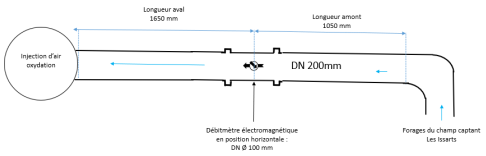 Photographies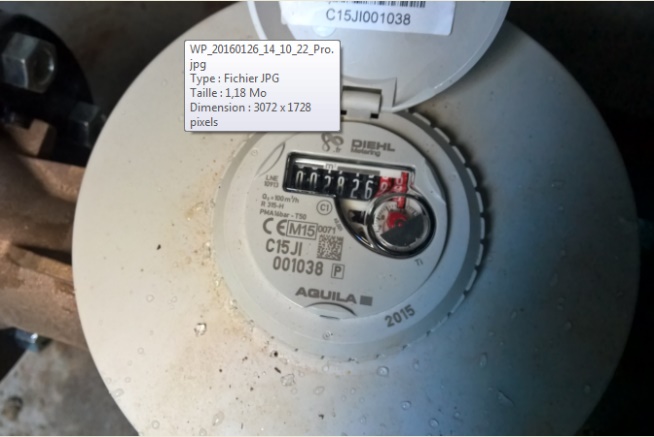 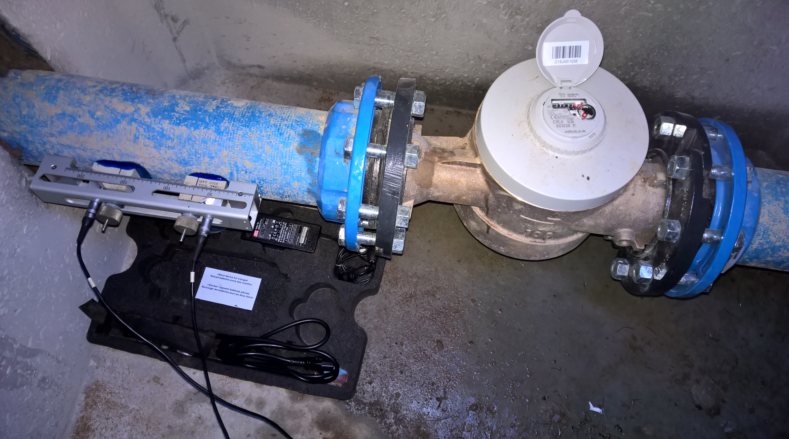 ULTRAFLUX Q14ULTRAFLUX Q14ULTRAFLUX Q14ULTRAFLUX Q14Matériau conduiteFonteMontage des sondesEn VDiamètre conduite100 mmÉcartement des sondes15 mmCirconférence conduite314 mmTempérature de l’eau12°CÉpaisseur conduite4 mmVitesse du son1 455 m/sGain45 dBIndice de qualité (IQ)100%HeureCompteur fixe (DIEHL)Débit instantanéULTRAFLUX Q14Débit instantané (*)ULTRAFLUX Q14VitesseMoyenne sur les DébitsÉcart(%) (**)14h5126,47 m3/h(1 m3 en 2’16)26,00 m3/h0,01 m/s26,24 m3/h0,90%15h0023,84 m3/h(1 m3 en 2’31)23,80m3/h0,01 m/s23,82 m3/h0,08%15h0820,45 m3/h(1 m3 en 2’56)19,90 m3/h0,008 m/s20,18 m3/h1,36%DébitmètreIndexde débutIndexde finVolume totaliséMoyenneÉcart(%) (**)ConformitéCompteur fixe 2 831,24 m32 840,41 m39,17 m39,085 m30,93%OuiULTRAFLUX Q140,00 m39,00 m39,00 m39,085 m30,93%Oui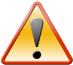 Préciser les éventuelles anomalies de taille du compteur par rapport aux débits mini/maxi, d’affichage, de mesure (etc…) et faire des préconisations.Préciser les éventuels défauts d’entretien et de suivi des compteurs.Point contrôléMéthode de contrôleEcart constatéConclusionCompteur mécaniqueDispositif de mesure de XXXDébitmètre US portable0,93%ConformeDébitmètre électromagnétiqueDispositif de mesure de XXXDébitmètre US portable4,43%Conforme